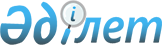 ТМД үкiметтерi басшыларының Кеңесi бекiткен Мемлекеттердiң Сыртқы сауда кедендiк статистикасының бiрыңғай әдiстемесiн қолдануы туралыҚазақстан Республикасы Премьер-министрiнiң Өкiмi 1995 жылғы 6 шiлдедегi N 238-ө



          ТМД үкiметтерi басшыларының Кеңесi бекiткен Мемлекеттердiң
Сыртқы сауда кедендiк статистикасының бiрыңғай әдiстемесiн
қолдануды қамтамасыз ету мақсатында:




          министрлiктер, ведомстволар, облыстардың және Алматы
қаласы әкiмдерi өз қызметiнде ТМД қатысушы мемлекеттердiң
Сыртқы сауда кеден статистикасының бiрыңғай әдiстемесiн 
басшылыққа алатын болсын.








          Премьер-министр








					© 2012. Қазақстан Республикасы Әділет министрлігінің «Қазақстан Республикасының Заңнама және құқықтық ақпарат институты» ШЖҚ РМК
				